Publicado en  el 24/11/2015 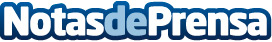 Bankia concedió financiación por 6.000 millones de euros a las empresas de Madrid hasta septiembre, un 70% másEl 89% del nuevo crédito concedido por la entidad se destina al segmento empresarial	Bankia concedió 6.000 millones de euros en financiación a las empresas de la Comunidad de Madrid durante los nueve primeros meses del año.Datos de contacto:Nota de prensa publicada en: https://www.notasdeprensa.es/bankia-concedio-financiacion-por-6-000_1 Categorias: Nacional Finanzas Madrid http://www.notasdeprensa.es